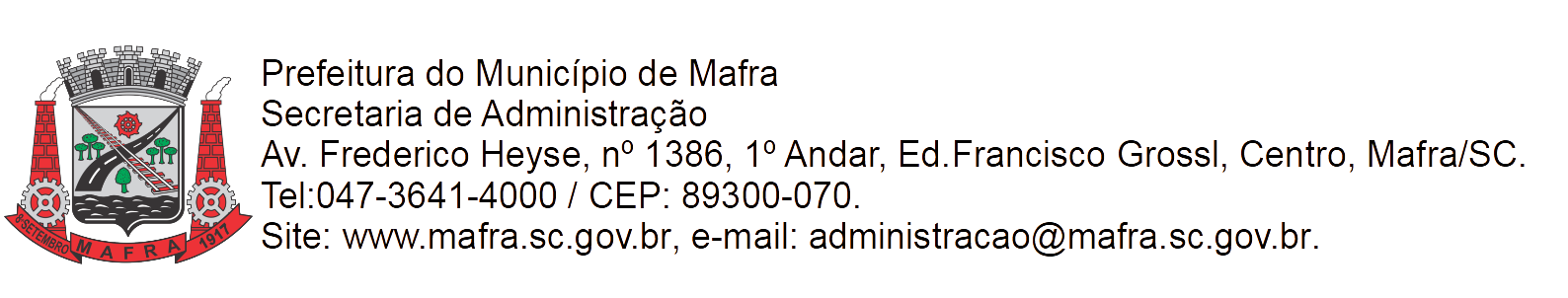 TERMO DE ADJUDICAÇÃO DE PROCESSO LICITATÓRIOCom base na lei 8.666/93, alterada pela lei 8.883/94, torna-se público o resultado referente a licitação abaixo mencionada:Objeto da Licitação: Contratação de empresa especializada na prestação de serviço de eventos poli-esportivos para realização das corridas que fazem parte do calendário do Município em 2024 - 54º Corrida Rústica 1º de Maio “Wilson Buch” e Corrida Noturna Prof. João Martin Hau, através da Secretaria Municipal de Educação, Esporte e Cultura do município de Mafra/SC.  Pregão Eletrônico número: 009/2024  Processo número: 028/2024Data de Julgamento das Propostas: 19/04/2024Data da Adjudicação: 19/04/2024Fornecedores e itens declarados Adjudicados:
13287 - HB SONORIZAÇÃO E EVENTOS EIRELI (24.448.705/0001-34)Mafra, 19/04/2024______________________________FABIANO MAURÍCIO KALILPregoeiro MunicipalLoteItemMaterial/ServiçoUnid. medidaMarcaQuantidadeValor unitário (R$)Valor total (R$)1199416 - Grades de proteção (2m x 1m)UnServi?o 200 22,10 4.420,0012102588 - Pórtico Lagarda/chegada (Alumínio A15) (C.5,50cm x alt. 4m)UnServi?o 2 854,90 1.709,8013102589 - Back Drop (Palco de Premiação) (Alumínio A15) (5m x 3m)UnServi?o 2 545,70 1.091,4014102590 - Back	Drop	(Painel	de	Fotos) (Alumínio A15) (3m x 2m)UnServi?o 2 448,70 897,401599420 - Barraca chapéu de Bruxa 3x3 BrancaUnServi?o 10 445,60 4.456,0016102591 - Palco	com	Cobertura	(Piso elevado) 5 (c) x 3m 50cm (A)UnServi?o 2 3.016,70 6.033,401766521 - Cones de sinalização 50cmUnServi?o 1.000 5,40 5.400,0018102592 - Banners (Pórtico de Largada) ( 2 Testeira 5,55 cm x 0,75) (4 latereais 2,50 cm x 0,75cm)UnServi?o 12 230,40 2.764,801999424 - Banners (Back Drop de Premiação) (5m x 3m)UnServi?o 2 706,40 1.412,80110102593 - Banners (Back Drop de Fotos) (3m x 2m)UnServi?o 2 450,20 900,40111102594 - Kit Esportivo 
Kit Esportivo (Cronometragem, Nº de peito, chip, alfinete) e Camiseta tecido esportivo Dry-fit com Proteção UV (98,5% PÉS+1,5% elastano), manga curta estampa Slike 6x3 da Prefeitura Municipal de Mafra e DME. (cor e estampa à definir) (600 atletas)UnServi?o 2 23.906,50 47.813,00112102595 - Troféu (30cm)UnServi?o 120 45,90 5.508,00113102596 - Medalhas Cunhada 8cm com Fita SublimadaUnServi?o 1.200 14,00 16.800,00114102597 - Mesas Plástica BrancaUnServi?o 20 12,40 248,0011596099 - Placas de Km e Sinalização.UnServi?o 30 31,80 954,0011696101 - Pódio (1º ao 3º Lugar).UnServi?o 6 53,00 318,00117102598 - Tenda Piramidial Branca 10 x 10UnServi?o 2 1.531,10 3.062,2011899430 - LocuçãoUnServi?o 2 842,80 1.685,60119102599 - Cordenação	e	Montagem	de Percuso. (5Km, 10Km e Corrida Kids)UnServi?o 2 1.743,30 3.486,6012099432 - Sistema de luzes e somUnServi?o 2 1.046,00 2.092,00121102600 - Organização Geral ( Coordenação, Despesas,	operacionais, Hospedagem, Alimentação e outros)UnServi?o 2 11.157,40 22.314,80122102601 - Premiação em dinheiro (conforme Tabela 2)UnServi?o 1 14.378,80 14.378,80Total (R$):Total (R$):Total (R$):Total (R$):Total (R$):Total (R$):Total (R$):147.747,00